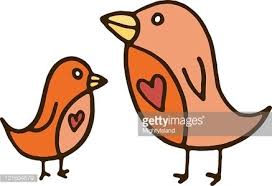 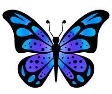 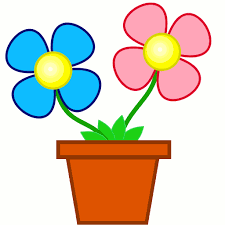 Our playing and exploring are centered around Nature & Living Things this half term.We are using mixed media to create a giant flower with all its parts, growing grass heads and using natural resources to make suncatchers and clay sculptures. Hopefully our bug hotel will be busy so we can observe and compare different minibeasts.We will be able to closely watch our caterpillars’ life cycles and capture this using our cameras.Our key books are Rumble in the Jungle and Monkey Puzzle.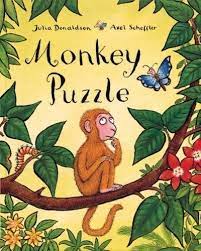 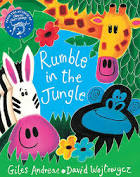 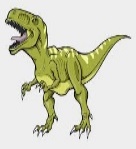           Our Sponsored Dinosaur          Hunt last term raised a fantastic  £450 that will fund our summer trip and some forest school activities. Thank you for your support. 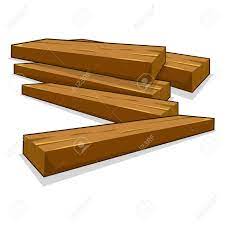 WANTEDPlanks of woodWe are after some flat planks, various widths and lengths, to add to our building supplies.Please let us know if you can help, thanks.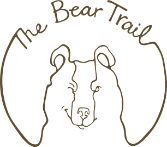 A Summer trip to The Bear Trail is being planned for Wed 7th July funded from our dinosaur hunt sponsor money, for all pre-school children. Parents will be welcome to join in the fun day and travel will be in parents’ cars. The trip is dependent on enough parents being able to help out. More details will be sent out shortly to gage who can help drive and who needs their child to go with another parent.LABELS 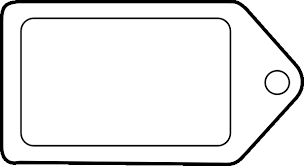 Please remember to label your child’s water bottle, packed lunch box and especially pre-school sweatshirts. They get in a muddle when the children strip off!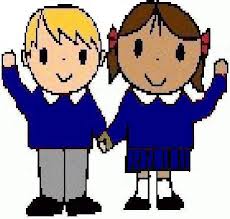                  Pre-school polo tops                 and sweatshirts can be purchased from us. They are not compulsory, but it can make it easier to get the children dressed in the morning!Polo tops are £6 and sweatshirts £7.50, available in sizes 3-4 yrs & 5-6 yrs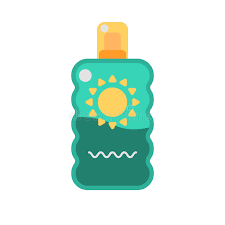 Sun cream policy    With warmer weathernow arriving, please ensure you apply sun cream to your child BEFORE they arrive at Pre-school if it looks like a sunny day ahead. We will help the children to top up as required using a minimum 30 factor. If you prefer to supply your own cream, just ensure it’s named and in their bag and let us know.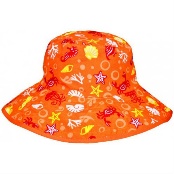 And don’t forgeta sun hot too!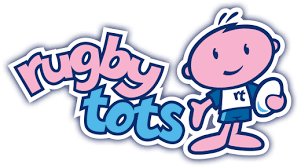 Rugby Tots are back.We are very excited that RugbyTots will be running a couple of sessions this term for us on Mon 17 May and Mon 21 June.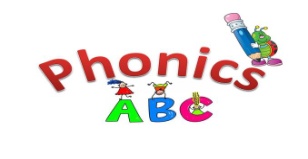 As part of early years development we follow the Letters &Sounds programme, a phonics resource published by the Department for Education and Skills. It aims to build children's speaking and listening skills in their own right as well as to prepare children for learning to read by developing their phonic knowledge. 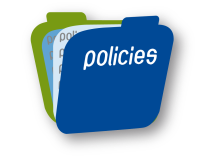 At Pre-school we concentrate on developing children's speaking and listening skills, laying the foundations for the phonic work which starts at school. The focus is on 3 strands: Tuning into sounds, Listening and remembering sounds and Talking about sounds.This term we will occasionally send home a bag for the children to collect items beginning with a certain letter to bring back to pre-school to share in circle time.Key Person / ChildElaine		ClareGeorge LP        HarryCharlotte S      Charlotte GRupert              JosephDottie               George WEdie		AmeliaAlbie RElaina               AngelaFergus              JacobAlbie                 AngusFrances            OtisEvelyn              ArthurJessica             Una	            Freddie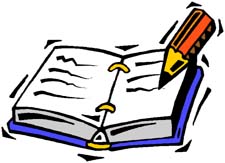      Diary DatesMon 17th May RugbyTotsMon 21st Jun RugbyTotsWed 7th July Summer TripWed 14th July Sports Day 2pmWed 21st July Leavers’                      Celebration 2pmYEAR 2020/21 TERM DATES				Summer Term	2021Mon 19th Apr – Wed 21st JulHalf term 31st May – 4th Jun YEAR 2021/22 TERM DATES				Autumn Term 2021          Mon 6th Sep – Fri 17th Dec Half term 25th Oct – 29th Oct Spring Term 2022Wed 5th Jan – Fri 8th Apr Half term 21st Feb – 25th Feb Summer Term	2022Mon 25th Apr – Wed 20th JulHalf term 30th May – 3rd Jun SENDCO(Special Educational Needs & Disabilities Co-ordinator)The setting SENDCO is Elaine.The SENDCO will co-ordinate additional support for pupils with special educational needs and/or disabilities, liaising with their parents and other professionals who are involved with them.If you have any concerns about your child’s development, please speak to the SENDCO or your child’s key person.Best wishes,Clare, Elaine, Angela, Elaina and Ruth.